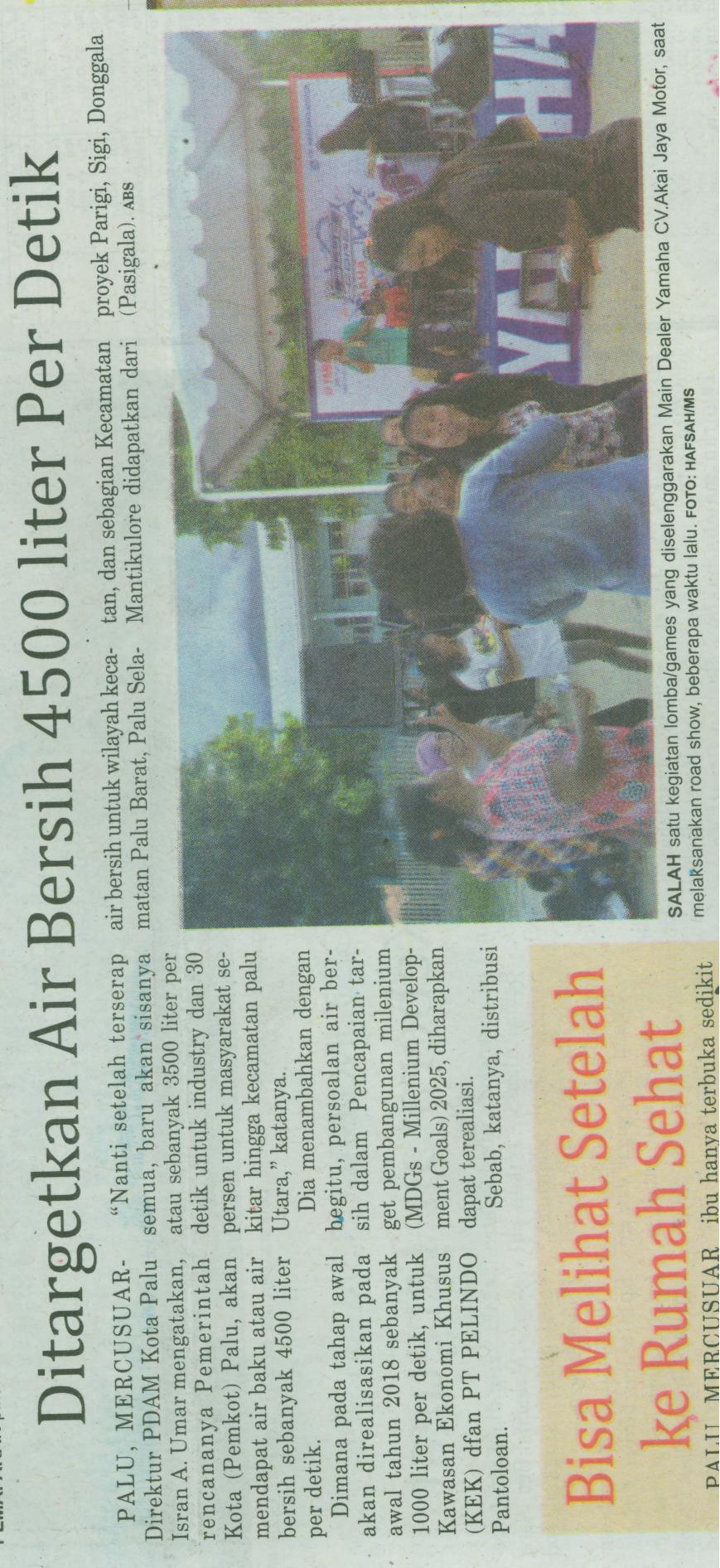 Harian    :MercusuarKasubaudSulteng 1Hari, tanggal:Sabtu, 9 Mei 2015KasubaudSulteng 1Keterangan:Ditargetkan Air Bersih 4500 Liter Per DetikKasubaudSulteng 1Entitas:PaluKasubaudSulteng 1